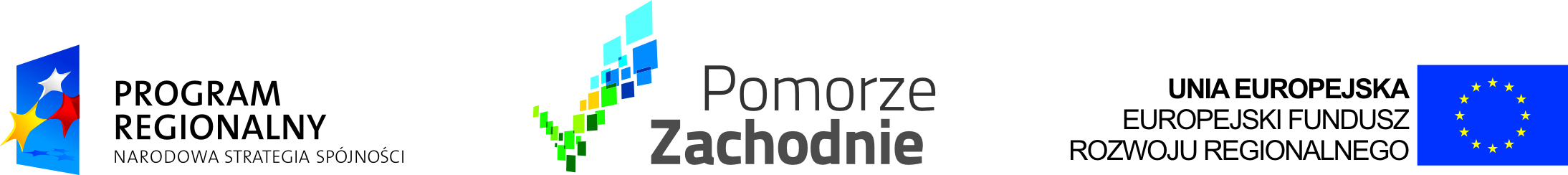 Kamień Pomorski 08.04.2014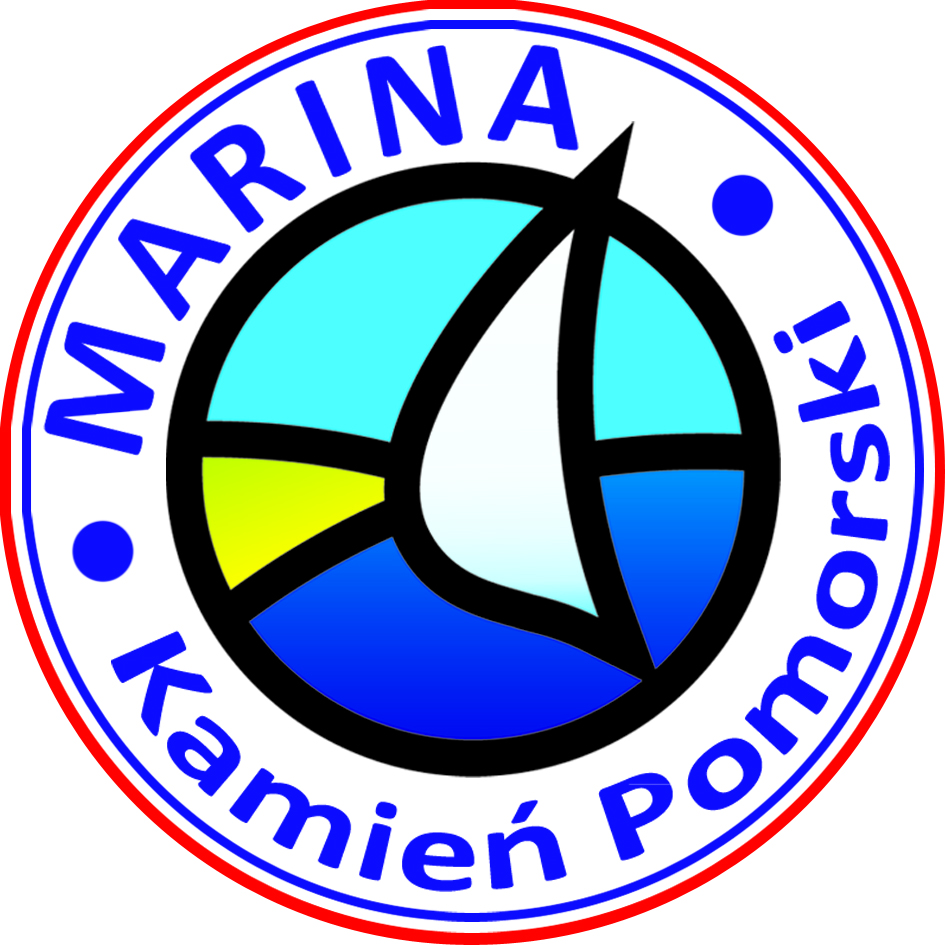 ZAWIADOMIENIE O WYBORZE NAJKORZYSTNIEJSZEJ OFERTYW odpowiedzi na zapytanie ofertowe dotyczące obsadzenia skarp znajdujących się wokół dwóch budynków przy Alei Mistrzów Żeglarstwa 2 w Kamieniu Pomorskim w ramach projektu pn.  „Modernizacja Mariny Kamień Pomorski – etap II”, informuję iż dnia 08.04.2014 r. dokonany został wybór najkorzystniejszej oferty.W odpowiedzi na zapytania ofertowe do dnia 20.03.2014 r. wpłynęły 2 oferty na realizacje zadań.  Dnia 08.04.2014 r. dokonany został wybór najkorzystniejszej oferty. Jako wykonawcę wybrano: HANDEL I USŁUGI OGRODNICZE FILIP KUZIEMKO, RZEWNÓWKO 16, 72-400 KAMIEŃ POMORSKI.Oferta Wykonawcy, który został wybrany jest najkorzystniejsza i jednocześnie spełnia wszystkie wymogi formalne zapytania ofertowego.Wszystkim oferentom dziękujemy za złożenie ofert.Podpis Zamawiającego	              Tytuł projektu:  „Modernizacja Mariny Kamień Pomorski - etap II” , nr umowy UDA-RPZP.05.01.01-32-  002/12-00 z dnia 14                       14 czerwca 2013 r. Projekt współfinansowany przez Unię Europejską    z  Europejskiego Funduszu Rozwoju Regionalnegooraz  oraz budżetu państwa w ramach Regionalnego Programu Operacyjnego Województwa Zachodniopomorskiego na lata 2007-2013.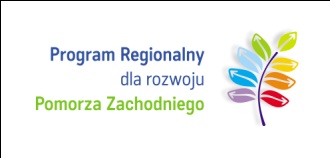 